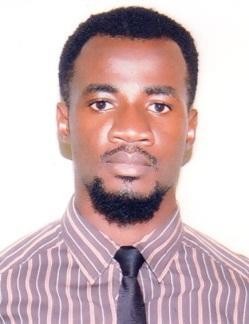 Accomplished Sales Associate with three years of experience in retail sales and a successful background in the delivery of exceptional customer service and the ability to assist high profile customers with the sales of luxury goods. Seeking to work in an organization where I can demonstrate my marketing skills and increase sales revenue and volume of the company.Cashier and Food MerchandizerShopping Mall Abuja, Nigeria	May 2016 - Sep 2018Managed the development and maintenance of customer relationships, resulting in sales increase by 80%.Followed all customer care standards, including telephone standards and handled multiple customers.Liaised with customers, identifying new opportunities and monitoring service provision.Liaised with head office to ensure relevant stock is delivered on time.Ensured that all orders are being processed and that clients are being provided with accurate quotations.MarketerAbuja, Nigeria	Sep 2018 - Aug 2019Reviewed sales strategies and targets with sales managers.Achieved individual sales target by 70 % through the maximization of sales opportunities.Managed the development of client reports on current trends.Delivered high quality customer service while dealing with and serving a constant influx of customers.Assisted with regular stock checks and annual stock takes.Negotiated payment plans with clients to close sales and increase profit margins.Analyzed qualitative information to support and review new and existing marketing and sales strategies.Bachelor of Laws (BL)The Nigerian Law School	Oct 2016 – Aug 2017Visa Status:	Student VisaHobbies:	Reading journal articles, short stories and studying law reports.Microsoft officeData collection/AnalysisExcellent research skillsGood communication skillsNew business developmentRetail assistanceSales assistanceMerchandising skillsRecords ManagementPre-sales and trade showsCustomer service ManagementProduct knowledgeLLM in International Business LawMiddlesex University DubaiSep 2019 – Expected Graduation, Jun 2021